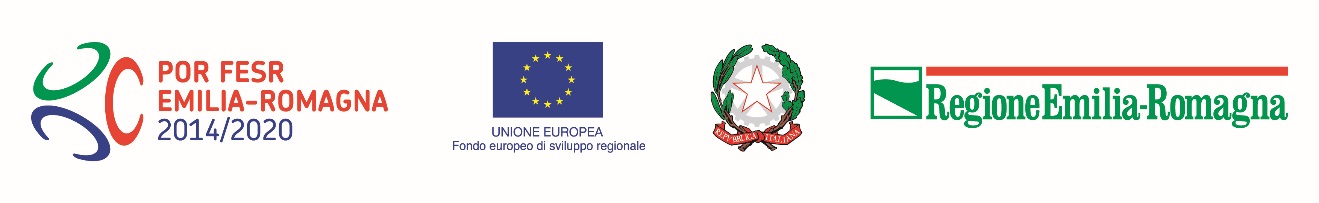 Schema di relazione tecnica di ProgettoRelazione tecnica del progetto di riqualificazione energeticaIl sottoscritto/a _______________________________ nato/a  ______________ il _________________, C.F. ___________________________     residente in _____________________ (_____) Via ______________________________________________________ n. civ. _________ C.A.P._________ iscritto presso l’albo professionale _____________________________________(specificare estremi iscrizione albo professionale), con n. ________________, per incarico ricevuto da ____________________________________________, in qualità di tecnico abilitato che assume funzioni di persona esercente un servizio di pubblica necessità ai sensi degli artt. 359 e 481 del Codice Penale, consapevole delle responsabilità e delle pene stabilite dalla legge per false attestazioni e mendaci dichiarazioni (art. 76 D.P.R. 445/00), sotto la sua personale responsabilitàASSEVERAche quanto dichiarato nella presente relazione, si basa su elementi, dati ed informazioni personalmente acquisite e verificate con diligenza tecnico-specialistica;che per la determinazione dell’Indice prestazionale sintetico (IPS) del progetto, sono state redatte relazioni di calcolo delle prestazioni energetiche del sistema edificio impianto, nello stato di fatto e di progetto, ai sensi delle norme richiamate in Allegato 1 (valutazione in uso standard) i cui risultati principali sono riportati nella presente relazione. Tali relazioni sono conservate presso gli uffici del soggetto richiedente e messe a disposizione della Regione in caso di verifiche e/o controlli.che gli interventi ed i suoi componenti sono stati correttamente dimensionati nel rispetto delle normative vigenti;che il progetto è conforme alle prescrizioni previste dal bando in oggetto;che il progetto riguarda un edificio come definito all’art. 2 del bando, dotato di impianto di climatizzazione invernale in uso (art. 4.2);che il progetto non riguarda edifici di nuova costruzione, secondo le prescrizioni dell’art. 4.4 del bando;che il progetto riguarda uno o più edifici di proprietà del soggetto richiedente o nella sua disponibilità secondo quanto previsto dall’art. 4.1 del bando;che per il rispetto delle condizioni di ammissibilità previste dall’art. 4.5 del bando il volume lordo riscaldato delle porzioni di edificio ad uso non ammesso è pari a _______mc .lì,________________                                       					       Il Tecnico                                                    	    						 (Timbro e firma)1. LOCALIZZAZIONE DELL’EDIFICIOEDIFICIO 1)Comune di ____________________, prov. _________, via ______________________________________ numero civico________ CAP________Estremi catastali EDIFICIO 1Foglio _________ Particella ___________ Subalterno/i ________________ (specificare i sub che compongono l'edificio) [……]EDIFICIO N)Comune di ____________________, prov. _________, via ______________________________________ numero civico________ CAP________Estremi catastali EDIFICIO NFoglio _________ Particella ___________ Subalterno/i ________________ (specificare i sub che compongono l'edificio)2. STATO DI FATTO DELL’EDIFICIOQuesta parte descrittiva riguarda la situazione ante intervento e deve contenere: Una descrizione dell’edificio oggetto di intervento e delle attività svolte all’interno, con indicazione del contesto di riferimento, del numero e della destinazione d’uso; Una descrizione accurata di ogni edificio oggetto di intervento, con riguardo ai componenti dell’involucro edilizio (es. muratura esterna, chiusure trasparenti, solai di copertura e contro terra), se possibile anche con dettaglio della stratigrafia, e di tutti gli impianti tecnici presenti; L'eventuale inserimento di alcuni rilievi fotografici deve essere mirato ad agevolare la lettura e deve contenere una didascalia con il riferimento su una planimetria del punto di rilievo. 3. DESCRIZIONE DEL PROGETTOQuesta parte descrittiva riguarda la proposta di intervento di riqualificazione energetica e deve contenere:i. la descrizione della funzionalità e la pertinenza del progetto realizzato in relazione alla prestazione energetica dell’edificio ed al perseguimento degli obiettivi di efficientamento energetico suggeriti in diagnosi.ii. descrizione dettagliata dello stato di progetto del sistema edificio/impianto, e delle sue caratteristiche tecnico-funzionali e dimensionali.iii. confronto tra i parametri energetici nello stato di fatto e di progetto che incidono sul miglioramento della prestazione energetica dell’edificio e sulla riduzione dei consumi (es. trasmittanze termiche, rendimenti degli impianti, potenza nominale degli impianti alimentati da fonti rinnovabili, ecc. ecc.).4. PARAMETRI DIMENSIONALI E RISULTATI DI CALCOLO In questa parte, compilando obbligatoriamente tutte le tabelle sotto riportate, occorre indicare i principali dati e risultati del calcolo delle prestazioni energetiche dell’edificio o degli edifici (valore complessivo della proposta progettuale) eseguiti mediante i metodi di cui all’Allegato 1. Si ricorda che qualora si tratti di più di un edificio, oppure l’edificio sia costituito da parti individuabili come appartenenti a diverse categorie d’uso (come definite dal DPR 26 agosto 1993, n.412) gli indici di prestazione energetica degli edifici devono essere valutati mediante la media dei valori degli indici di prestazione energetica relativi alle diverse parti, pesata rispetto ai corrispondenti volumi lordi climatizzati. Analogamente nel caso di edifici dotati di più APE5. Modalità di finanziamento, esecuzione e gestione Vanno descritte le modalità previste per il finanziamento, l’esecuzione e la gestione dell’intervento con l’indicazione e la descrizione delle eventuali forme di cofinanziamento come incentivi nazionali, risorse proprie o altre forme di supporto e in che misura percentuale. 6. Piano dei costi del progetto  Qualora il progetto di riqualificazione energetica candidato sia ricompreso in un progetto più ampio, ovvero in un progetto che include lavori non ammissibili a contributo, fornire un elenco con i riferimenti delle voci di tariffa del computo metrico per cui si richiede il contributo.Compilare la seguente tabella riepilogativa, indicando gli importi sia IVA esclusa che IVA inclusa:1. Dati generali e dimensionali dell’edifcio1. Dati generali e dimensionali dell’edifcio1. Dati generali e dimensionali dell’edifcio1. Dati generali e dimensionali dell’edifcioDefinizioneU.M.Stato di fattoStato di progettoVolume lordo climatizzazione invernalem3Volume lordo climatizzazione estivam3Superficie utile totale calpestabilem2Superficie utile energetica climatizzazione invernalem2Superficie utile energetica climatizzazione estivam2Superficie disperdentem2Rapporto S/V//2. Servizi energetici presenti2. Servizi energetici presenti2. Servizi energetici presenti2. Servizi energetici presenti2. Servizi energetici presentiTipologiaStato di fattoStato di fattoStato di progettoStato di progettoTipologiaPresenzaEfficienza media stagionale PresenzaEfficienza media stagionale Climatizzazione invernale□ SI □ NO□ SI □ NOClimatizzazione estiva□ SI □ NO□ SI □ NOProduzione acs□ SI □ NO□ SI □ NOVentilazione meccanica□ SI □ NO□ SI □ NOIlluminazione artificiale□ SI □ NO□ SI □ NOTrasporto di persone o cose□ SI □ NO□ SI □ NO3. Prestazione energetica dell’edificio3. Prestazione energetica dell’edificio3. Prestazione energetica dell’edificio3. Prestazione energetica dell’edificio3. Prestazione energetica dell’edificioDEFINIZIONESIMBOLOU.M.Stato di fattoStato di progettoIndice di prestazione energetica per la climatizzazione invernale rinnovabileEPH,renkWh/m2 annoIndice di prestazione energetica per la climatizzazione invernale non rinnovabileEPH,nrenkWh/m2 annoIndice di prestazione energetica per la produzione acs rinnovabileEPW,renkWh/m2 annoIndice di prestazione energetica per la produzione acs non rinnovabileEPW,nrenkWh/m2 annoIndice di prestazione energetica per la ventilazione rinnovabileEPV,renkWh/m2 annoIndice di prestazione energetica per la ventilazione non rinnovabileEPV,nrenkWh/m2 annoIndice di prestazione energetica per la climatizzazione estiva rinnovabileEPC,renkWh/m2 annoIndice di prestazione energetica per la climatizzazione estiva non rinnovabileEPC,nrenkWh/m2 annoIndice di prestazione energetica per l’illuminazione artificiale rinnovabile EPL,renkWh/m2 annoIndice di prestazione energetica per l’illuminazione artificiale non rinnovabile EPL,nrenkWh/m2 annoIndice di prestazione energetica per il trasporto di persone o cose rinnovabile EPT,renkWh/m2 annoIndice di prestazione energetica per il trasporto di persone o cose non rinnovabile EPT,nrenkWh/m2 annoLe caratteristiche del sistema edificio/impianti sono tali da poter classificare l’edificio come edificio ad energia quasi zero////□ SI   □ NO□ SI   □ NO4. Fabbisogni energetici dell’edificio4. Fabbisogni energetici dell’edificio4. Fabbisogni energetici dell’edificio4. Fabbisogni energetici dell’edificio4. Fabbisogni energetici dell’edificioDEFINIZIONESIMBOLOU.M.Stato di fattoStato di progettoFabbisogno energetico annuale per soddisfare le esigenze legate ad un uso standard dell’edificio in termini di energia primaria totale per il riscaldamento, il raffrescamento, la ventilazione, la produzione di acqua calda sanitaria e, nel settore non residenziale, per l'illuminazione e per gli impianti di trasporto persone, calcolato mediante i metodi di calcolo di cui all’Allegato 1QglkWh/annoFabbisogno energetico annuale per soddisfare le esigenze legate ad un uso standard dell’edificio in termini di energia primaria non rinnovabile per il riscaldamento, il raffrescamento, la ventilazione, la produzione di acqua calda sanitaria e, nel settore non residenziale, per l'illuminazione e per gli impianti di trasporto persone, calcolato mediante i metodi di calcolo di cui all’Allegato 1Qgl,nrenkWh/annoFabbisogno energetico annuale per soddisfare le esigenze legate ad un uso standard dell’edificio in termini di energia primaria rinnovabile per il riscaldamento, il raffrescamento, la ventilazione, la produzione di acqua calda sanitaria e,   nel settore non residenziale, per l'illuminazione e per gli impianti di trasporto persone, calcolato mediante i metodi di calcolo di cui all’Allegato 1Qgl,renkWh/anno5. Fonti/Vettori energetici utilizzati5. Fonti/Vettori energetici utilizzati5. Fonti/Vettori energetici utilizzati5. Fonti/Vettori energetici utilizzati5. Fonti/Vettori energetici utilizzati5. Fonti/Vettori energetici utilizzati5. Fonti/Vettori energetici utilizzatiFonte/VettoreFonte/VettoreU.M.Quantità annua consumata in uso standard  Quantità annua consumata in uso standard  Costo unitario (euro/ U.M)Risparmio economico (euro)Fonte/VettoreFonte/VettoreU.M.Statodi fattoStatodi progettoCosto unitario (euro/ U.M)Risparmio economico (euro)□Energia elettrica da retekWhe□Gas naturaleSmc□GPLkg□Carbonekg□Gasolio e olio combustibilekg□Biomasse solidekg□Biomasse legna: u.r. 25%kg□Biomasse solide pelletskg□Energia elettrica da solare fotovoltaico "on site"kWhe□Energia termica da solare termico "on site"kWht□Energia elettrica da minieolico "on site"kWhe□Energia elettrica da minidroelettrico "on site"kWhe□TeleriscaldamentokWht□TeleraffrescamentokWht□Energia aerotermicakWht□Altro (specificare)kWh6. Indici di prestazione energetica globali ed emissioni6. Indici di prestazione energetica globali ed emissioniStato di fattoStato di progettoIndice della prestazione energetica non rinnovabileEPgl,nrenkWh/m2anno____________Indice della prestazione energetica non rinnovabileEPgl,nrenkWh/m2anno____________Indice della prestazione energetica non rinnovabileEPgl,nrenkWh/m2anno____________Indice della prestazione energetica non rinnovabileEPgl,nrenkWh/m2anno____________Indice della prestazione energetica non rinnovabileEPgl,nrenkWh/m2anno____________Indice della prestazione energetica non rinnovabileEPgl,nrenkWh/m2anno____________Indice della prestazione energetica non rinnovabileEPgl,nrenkWh/m2anno____________Indice della prestazione energetica non rinnovabileEPgl,nrenkWh/m2anno____________Indice della prestazione energetica non rinnovabileEPgl,nrenkWh/m2anno____________Indice della prestazione energetica non rinnovabileEPgl,nrenkWh/m2anno____________Indice della prestazione energetica rinnovabileEPgl,renkWh/m2anno____________Indice della prestazione energetica rinnovabileEPgl,renkWh/m2anno____________Indice della prestazione energetica rinnovabileEPgl,renkWh/m2anno____________Indice della prestazione energetica rinnovabileEPgl,renkWh/m2anno____________Indice della prestazione energetica rinnovabileEPgl,renkWh/m2anno____________Indice della prestazione energetica rinnovabileEPgl,renkWh/m2anno____________Indice della prestazione energetica rinnovabileEPgl,renkWh/m2anno____________Indice della prestazione energetica rinnovabileEPgl,renkWh/m2anno____________Indice della prestazione energetica rinnovabileEPgl,renkWh/m2anno____________Indice della prestazione energetica rinnovabileEPgl,renkWh/m2anno____________Emissioni di CO2kg/m2anno_____________________Emissioni di CO2kg/m2anno_____________________Emissioni di CO2kg/m2anno_____________________Emissioni di CO2kg/m2anno_____________________Emissioni di CO2kg/m2anno_____________________Emissioni di CO2kg/m2anno_____________________Emissioni di CO2kg/m2anno_____________________Emissioni di CO2kg/m2anno_____________________Emissioni di CO2kg/m2anno_____________________Emissioni di CO2kg/m2anno_____________________7. Produzione energia elettrica 7. Produzione energia elettrica 7. Produzione energia elettrica 7. Produzione energia elettrica 7. Produzione energia elettrica 7. Produzione energia elettrica 7. Produzione energia elettrica 7. Produzione energia elettrica 7. Produzione energia elettrica 7. Produzione energia elettrica 7. Produzione energia elettrica 7. Produzione energia elettrica 7. Produzione energia elettrica 7. Produzione energia elettrica Caratteristiche tecniche impiantoStato di fattoStato di fattoStato di fattoStato di progettoStato di progettoStato di progettoTipologia impianto (descrizione)Energia prodotta
[kWhe/anno]Energia autoconsumata
[kWhe/anno]Energia esportata
[kWhe/anno]Energia prodotta
[kWhe/anno]Energia autoconsumata
[kWhe/anno]Energia esportata
[kWhe/anno]es. solare fotovoltaico potenza nominale 20 kWpes. impianto di cogenerazione da 250 kWe [….]Piano dei costi ammissibili del progettoPiano dei costi ammissibili del progettoPiano dei costi ammissibili del progettoTipologie di costo ammissibiliarticolo 6.1 lettere a), b)Importo richiesto  (euro, IVA escl)Importo richiesto  (euro, IVA incl)a) progettazione, direzione lavori, coordinamento sicurezza in fase di progettazione ed esecuzione, collaudo e certificazione degli impianti, redazione di diagnosi energetiche, redazione attestati di prestazione energetica (max 20% di b)b) fornitura, installazione e posa in opera di materiali e componenti necessari alla realizzazione degli impianti e delle opere ammesse a contributo, ivi inclusi opere edili strettamente necessarie ed oneri di sicurezzaIMPORTO COMPLESSIVO RICHIESTO